§2414.  Refusing to stop for a law enforcement officer1.  Definitions.  As used in this section, unless the context otherwise indicates, the following terms have the following meanings.A.  "Roadblock" means a vehicle, a physical barrier or other obstruction placed on a way at the direction of a law enforcement officer.  [PL 1993, c. 683, Pt. A, §2 (NEW); PL 1993, c. 683, Pt. B, §5 (AFF).]B.  "Signal" includes, but is not limited to, the use of a hand signal, siren or flashing emergency lights.  [PL 1993, c. 683, Pt. A, §2 (NEW); PL 1993, c. 683, Pt. B, §5 (AFF).][PL 1993, c. 683, Pt. A, §2 (NEW); PL 1993, c. 683, Pt. B, §5 (AFF).]2.  Failure to stop.  A person commits a Class E crime if that person fails or refuses to stop a motor vehicle on request or signal of a uniformed law enforcement officer.[PL 1995, c. 65, Pt. A, §153 (AFF); PL 1995, c. 65, Pt. C, §12 (AMD); PL 1995, c. 65, Pt. C, §15 (AFF).]3.  Eluding an officer.  A person commits a Class C crime if that person, after being requested or signaled to stop, attempts to elude a law enforcement officer by operating a motor vehicle at a reckless rate of speed that results in a high-speed chase between the operator's motor vehicle and a law enforcement vehicle using a blue light and siren.[PL 1995, c. 65, Pt. A, §153 (AFF); PL 1995, c. 65, Pt. C, §12 (AMD); PL 1995, c. 65, Pt. C, §15 (AFF).]4.  Passing a roadblock.  A person commits a Class C crime if the person, without authorization, operates or attempts to operate a motor vehicle past a clearly identifiable police roadblock.[PL 1993, c. 683, Pt. A, §2 (NEW); PL 1993, c. 683, Pt. B, §5 (AFF).]5.  High-speed chase policies.  All state, county and municipal law enforcement agencies must adopt written policies on high-speed chases.[PL 1993, c. 683, Pt. A, §2 (NEW); PL 1993, c. 683, Pt. B, §5 (AFF).]6.  Aggravating factor; eluding an officer.  A person commits a Class B crime if that person attempts to elude a law enforcement officer and another person suffers serious bodily injury, as defined in Title 17‑A, section 2, subsection 23, as a result.[PL 2003, c. 452, Pt. Q, §86 (AMD); PL 2003, c. 452, Pt. X, §2 (AFF).]7.  Aggravating factor; passing roadblock.  A person commits a Class B crime if that person passes or attempts to pass a roadblock and another person suffers serious bodily injury, as defined in Title 17‑A, section 2, subsection 23, as a result.[PL 2003, c. 452, Pt. Q, §87 (NEW); PL 2003, c. 452, Pt. X, §2 (AFF).]SECTION HISTORYPL 1993, c. 683, §A2 (NEW). PL 1993, c. 683, §B5 (AFF). PL 1995, c. 65, §§A153,C15 (AFF). PL 1995, c. 65, §C12 (AMD). PL 2003, c. 452, §§Q86,87 (AMD). PL 2003, c. 452, §Q87 (AMD). PL 2003, c. 452, §X2 (AFF). The State of Maine claims a copyright in its codified statutes. If you intend to republish this material, we require that you include the following disclaimer in your publication:All copyrights and other rights to statutory text are reserved by the State of Maine. The text included in this publication reflects changes made through the First Regular Session and the First Special Session of the131st Maine Legislature and is current through November 1, 2023
                    . The text is subject to change without notice. It is a version that has not been officially certified by the Secretary of State. Refer to the Maine Revised Statutes Annotated and supplements for certified text.
                The Office of the Revisor of Statutes also requests that you send us one copy of any statutory publication you may produce. Our goal is not to restrict publishing activity, but to keep track of who is publishing what, to identify any needless duplication and to preserve the State's copyright rights.PLEASE NOTE: The Revisor's Office cannot perform research for or provide legal advice or interpretation of Maine law to the public. If you need legal assistance, please contact a qualified attorney.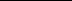 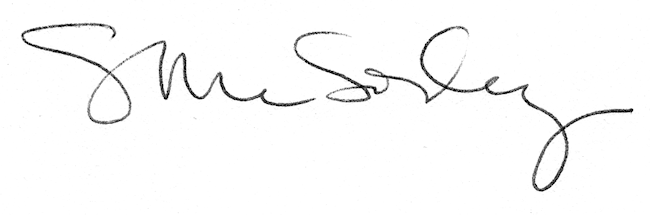 